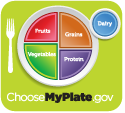 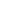 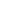 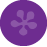 Cheese Pizza GrapesOrange SlicesDessertDrinkFried Chicken NuggetsApple SlicesCarrot/Celery SticksDessertDrinkMac and CheeseGreen BeansGrapesDessertDrinkChick-Fil-A Day!Chick-Fil-A NuggetsSweet Potato FriesMandarin OrangesDrinkHot Dog/ Corn DogTatter TotsHalf BananaDessertDrinkCheese Pizza GrapesOrange SlicesDessertDrinkGrilled Chicken NuggetApple SlicesCarrot/Celery SticksDessertDrinkBBQ Pulled PorkMashed PotatoesBaked BeansGarlic ToastDrink Chick-Fil-A Day!Chick-Fil-A NuggetsSweet Potato FriesMandarin OrangesDrinkFish SticksChipsMandarin OrangesDessertDrinkPepperoni Pizza PocketGrapesOrange SlicesDessertDrinkPeanut Butter and JellyApple SlicesCarrot/Celery SticksDessertDrink MeatballsGrapesMandarin Orange SlicesDessertDrink  Chick-Fil-A Day!Chick-Fil-A NuggetsSweet Potato FriesMandarin OrangesDrink